Краткое руководство по бронированию дополнительных услуг
(Ancillary services)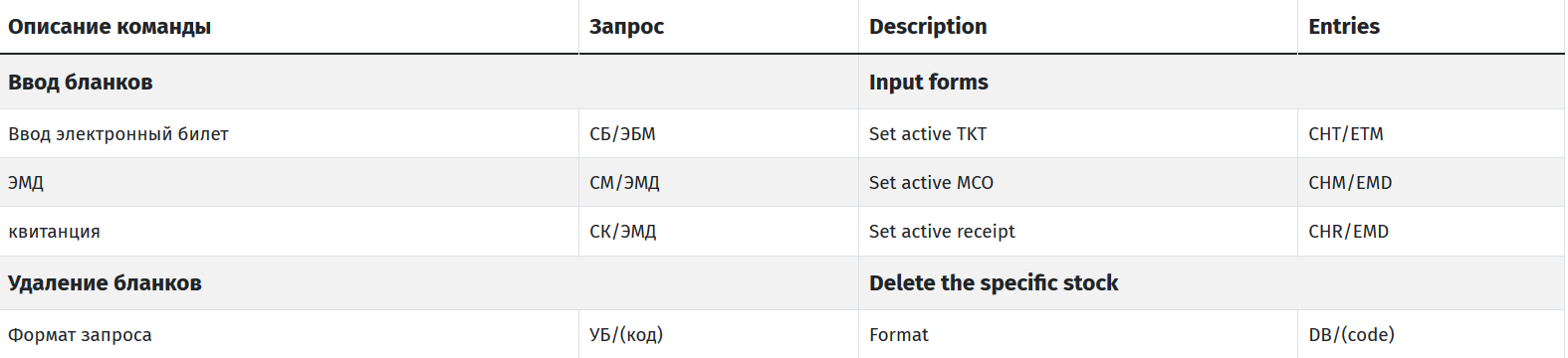 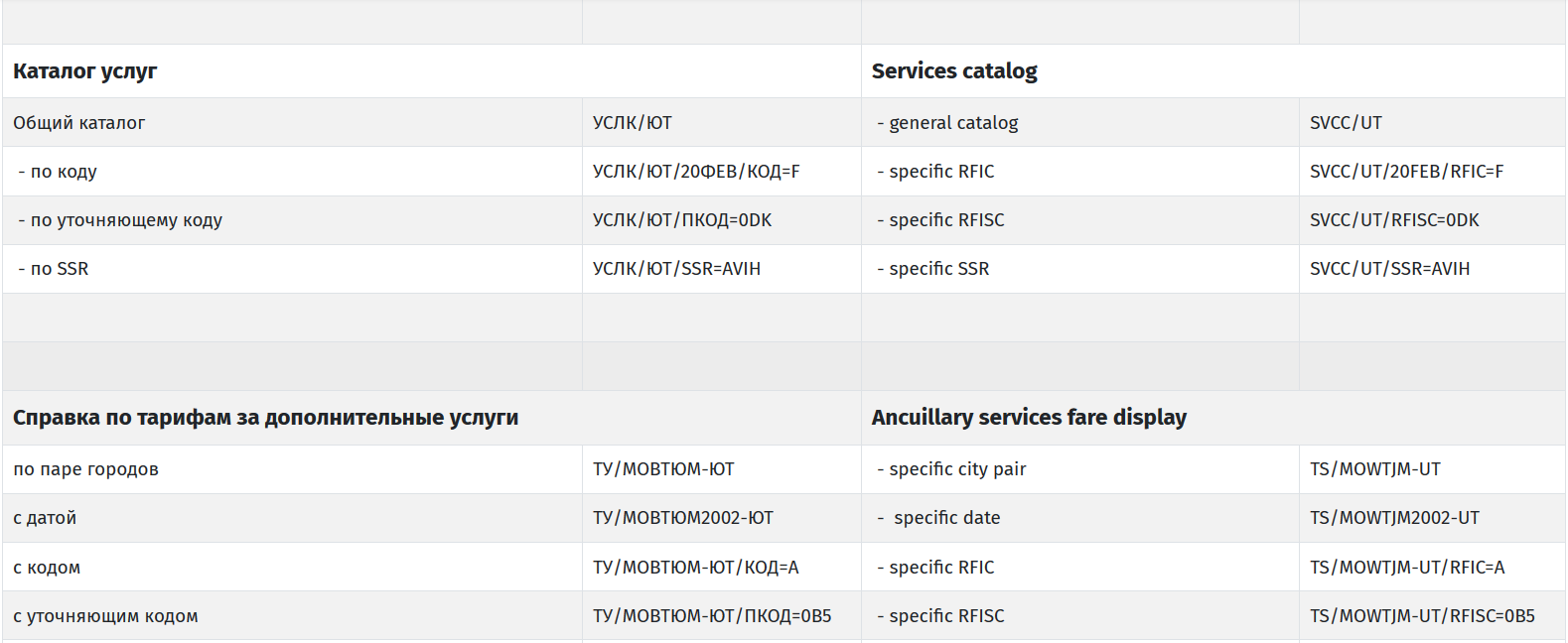 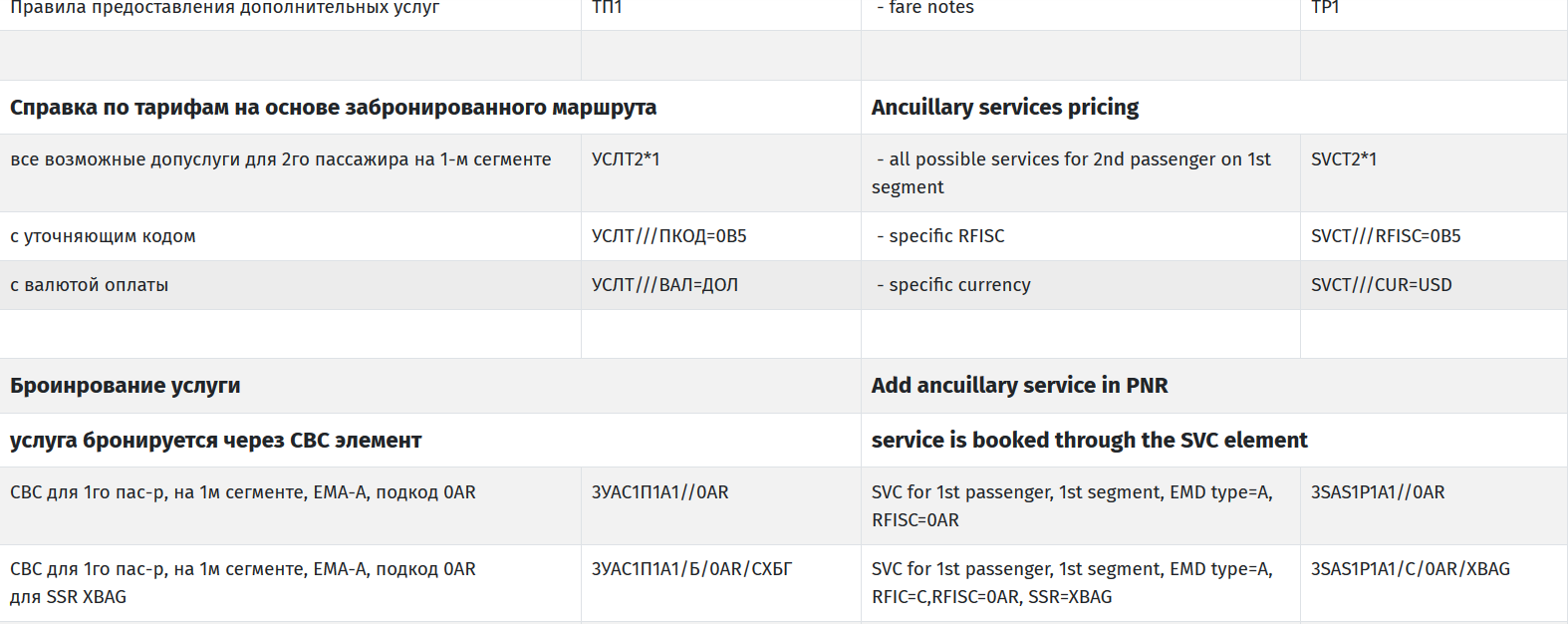 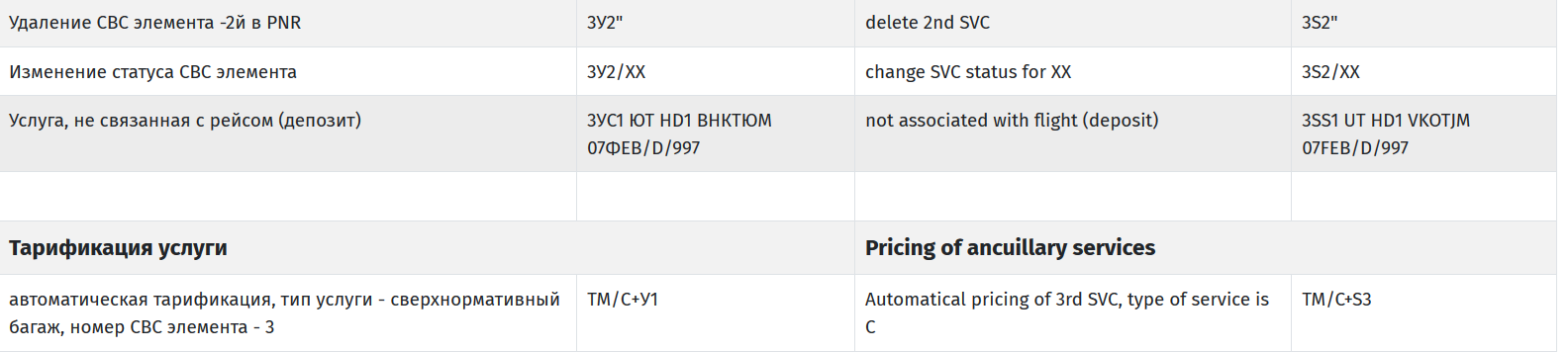 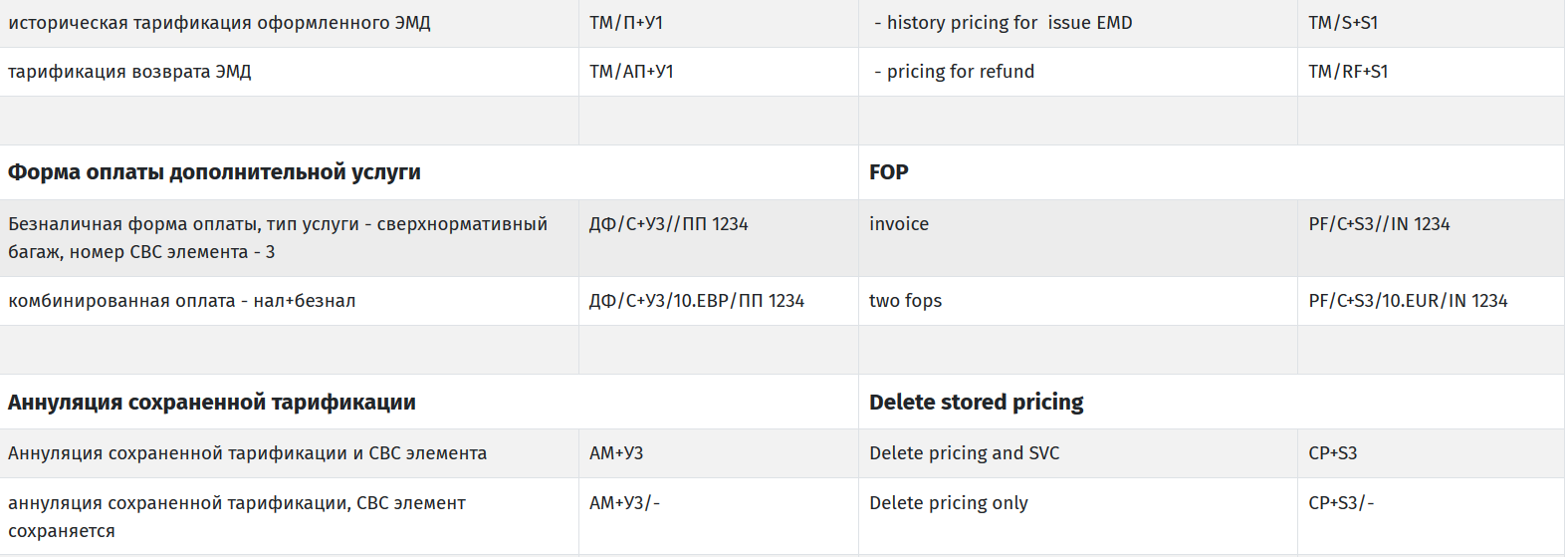 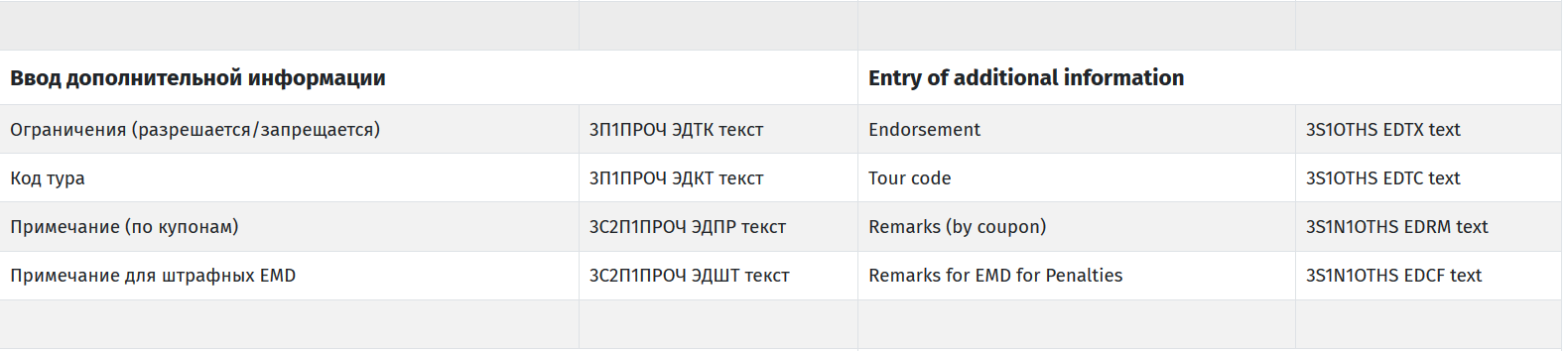 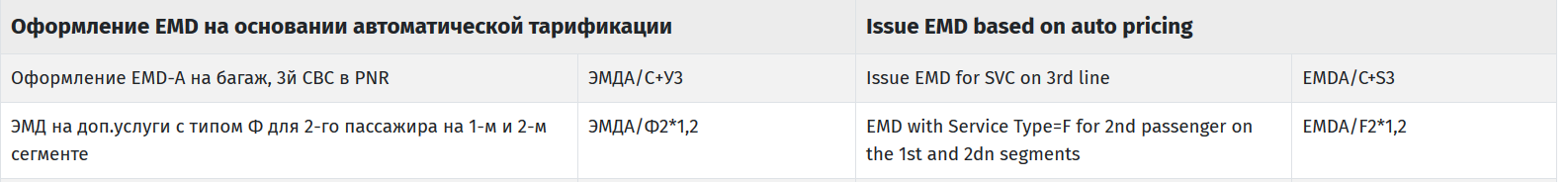 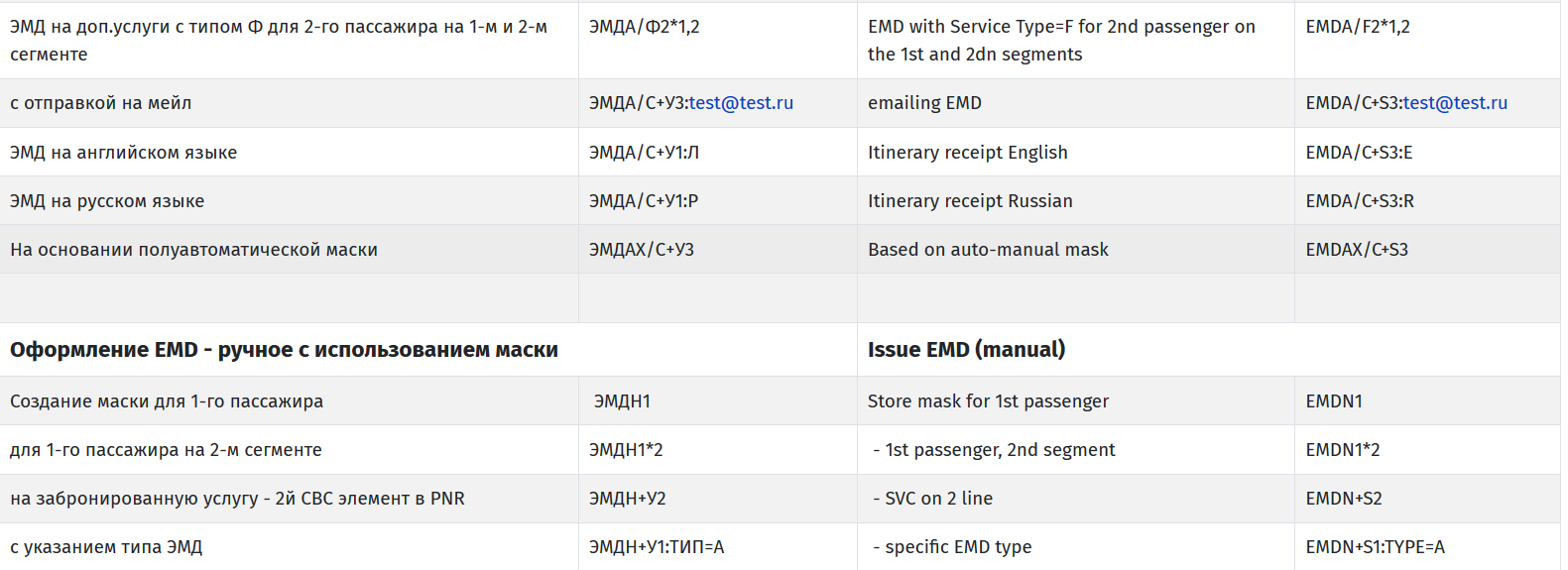 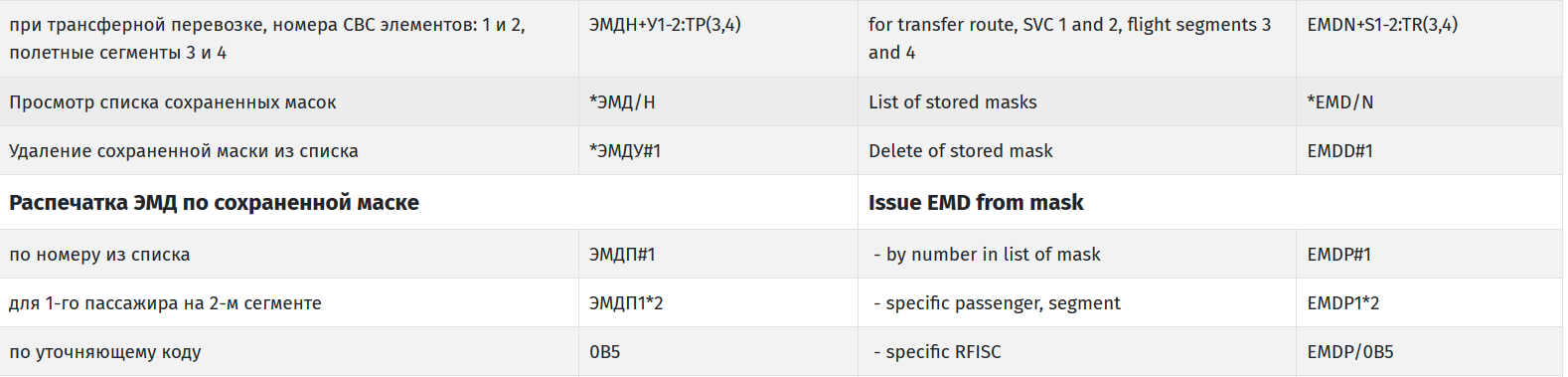 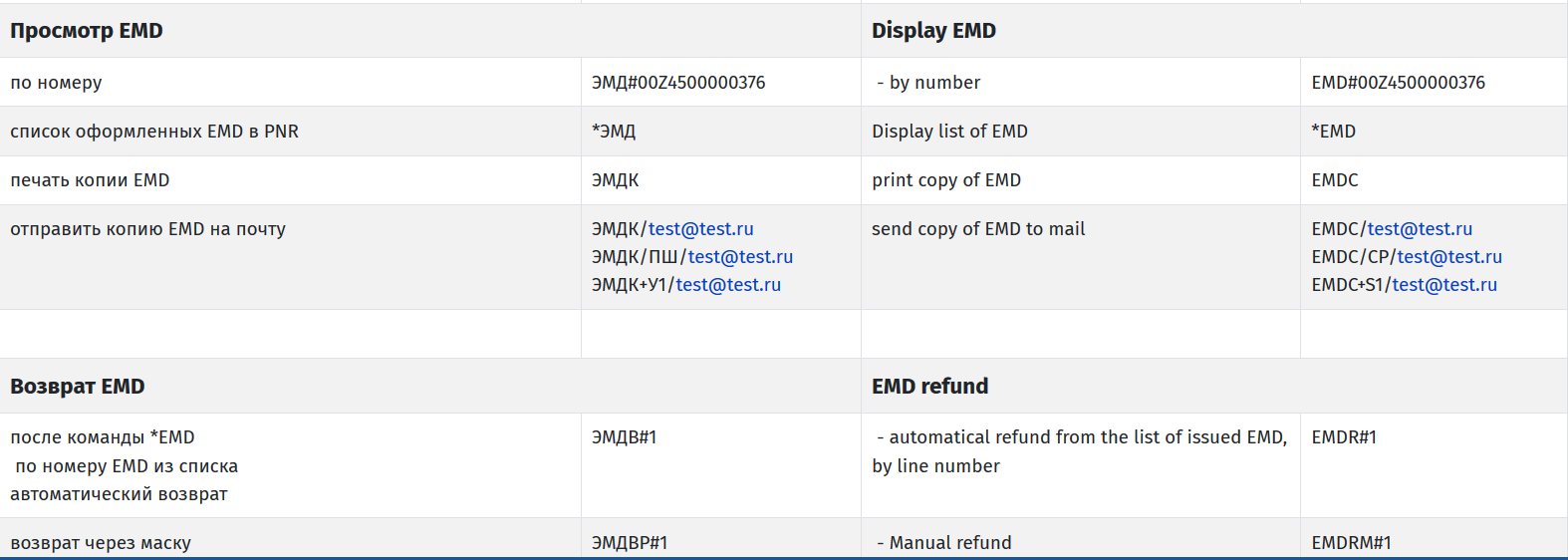 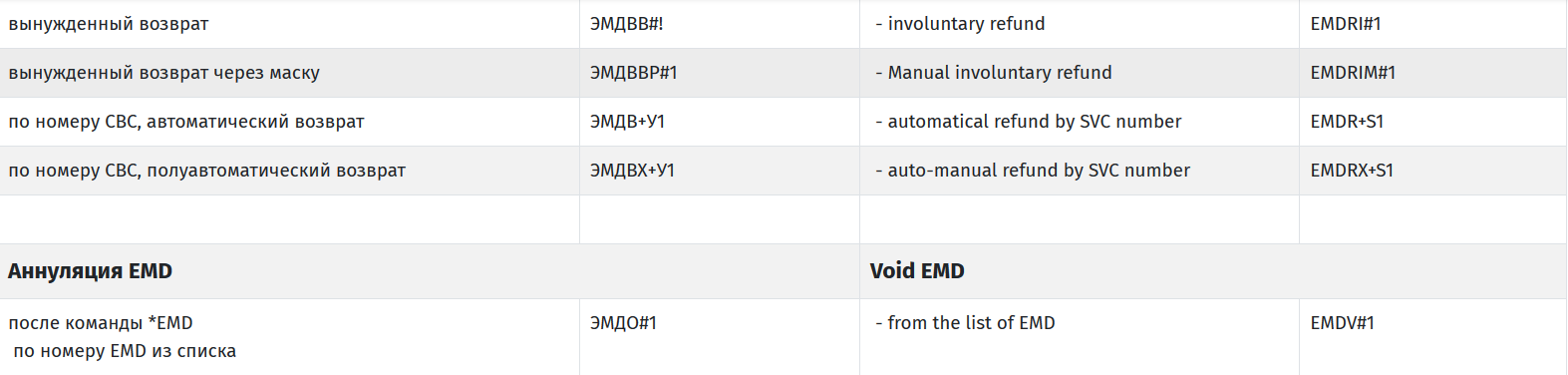 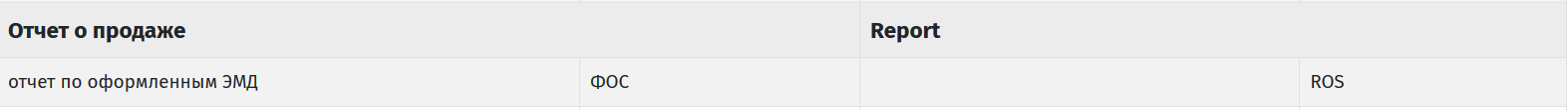 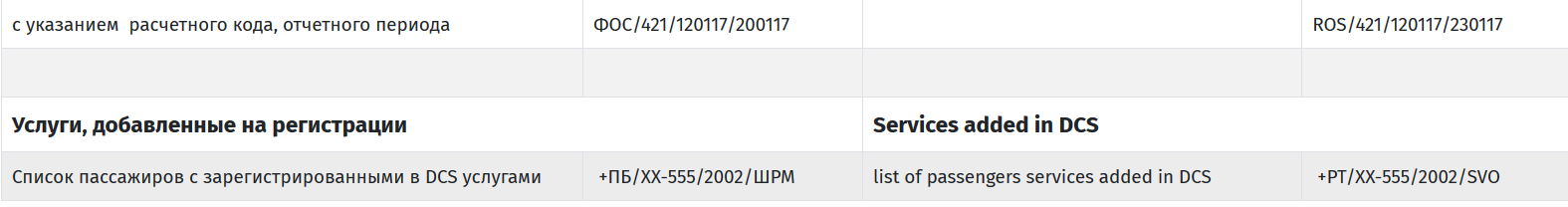 